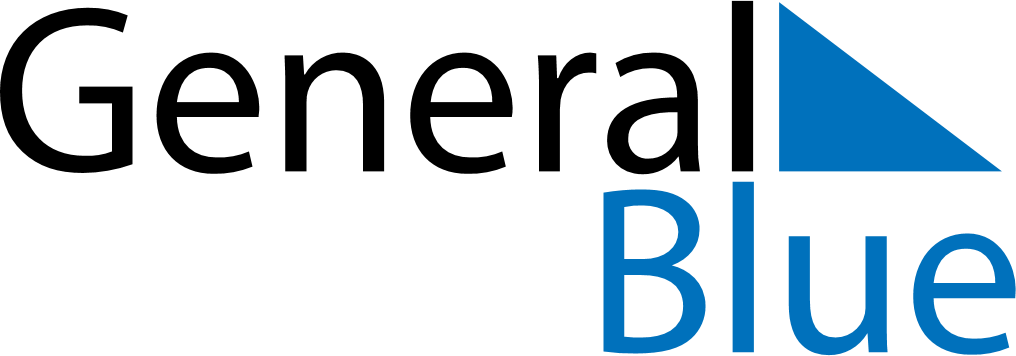 May 2024May 2024May 2024May 2024May 2024May 2024Broken Arrow, Oklahoma, United StatesBroken Arrow, Oklahoma, United StatesBroken Arrow, Oklahoma, United StatesBroken Arrow, Oklahoma, United StatesBroken Arrow, Oklahoma, United StatesBroken Arrow, Oklahoma, United StatesSunday Monday Tuesday Wednesday Thursday Friday Saturday 1 2 3 4 Sunrise: 6:30 AM Sunset: 8:10 PM Daylight: 13 hours and 39 minutes. Sunrise: 6:29 AM Sunset: 8:10 PM Daylight: 13 hours and 41 minutes. Sunrise: 6:28 AM Sunset: 8:11 PM Daylight: 13 hours and 43 minutes. Sunrise: 6:27 AM Sunset: 8:12 PM Daylight: 13 hours and 45 minutes. 5 6 7 8 9 10 11 Sunrise: 6:26 AM Sunset: 8:13 PM Daylight: 13 hours and 47 minutes. Sunrise: 6:25 AM Sunset: 8:14 PM Daylight: 13 hours and 49 minutes. Sunrise: 6:24 AM Sunset: 8:15 PM Daylight: 13 hours and 51 minutes. Sunrise: 6:23 AM Sunset: 8:16 PM Daylight: 13 hours and 52 minutes. Sunrise: 6:22 AM Sunset: 8:16 PM Daylight: 13 hours and 54 minutes. Sunrise: 6:21 AM Sunset: 8:17 PM Daylight: 13 hours and 56 minutes. Sunrise: 6:20 AM Sunset: 8:18 PM Daylight: 13 hours and 58 minutes. 12 13 14 15 16 17 18 Sunrise: 6:19 AM Sunset: 8:19 PM Daylight: 13 hours and 59 minutes. Sunrise: 6:18 AM Sunset: 8:20 PM Daylight: 14 hours and 1 minute. Sunrise: 6:17 AM Sunset: 8:21 PM Daylight: 14 hours and 3 minutes. Sunrise: 6:17 AM Sunset: 8:21 PM Daylight: 14 hours and 4 minutes. Sunrise: 6:16 AM Sunset: 8:22 PM Daylight: 14 hours and 6 minutes. Sunrise: 6:15 AM Sunset: 8:23 PM Daylight: 14 hours and 7 minutes. Sunrise: 6:14 AM Sunset: 8:24 PM Daylight: 14 hours and 9 minutes. 19 20 21 22 23 24 25 Sunrise: 6:14 AM Sunset: 8:25 PM Daylight: 14 hours and 10 minutes. Sunrise: 6:13 AM Sunset: 8:25 PM Daylight: 14 hours and 12 minutes. Sunrise: 6:12 AM Sunset: 8:26 PM Daylight: 14 hours and 13 minutes. Sunrise: 6:12 AM Sunset: 8:27 PM Daylight: 14 hours and 15 minutes. Sunrise: 6:11 AM Sunset: 8:28 PM Daylight: 14 hours and 16 minutes. Sunrise: 6:11 AM Sunset: 8:28 PM Daylight: 14 hours and 17 minutes. Sunrise: 6:10 AM Sunset: 8:29 PM Daylight: 14 hours and 19 minutes. 26 27 28 29 30 31 Sunrise: 6:10 AM Sunset: 8:30 PM Daylight: 14 hours and 20 minutes. Sunrise: 6:09 AM Sunset: 8:31 PM Daylight: 14 hours and 21 minutes. Sunrise: 6:09 AM Sunset: 8:31 PM Daylight: 14 hours and 22 minutes. Sunrise: 6:08 AM Sunset: 8:32 PM Daylight: 14 hours and 23 minutes. Sunrise: 6:08 AM Sunset: 8:33 PM Daylight: 14 hours and 24 minutes. Sunrise: 6:07 AM Sunset: 8:33 PM Daylight: 14 hours and 25 minutes. 